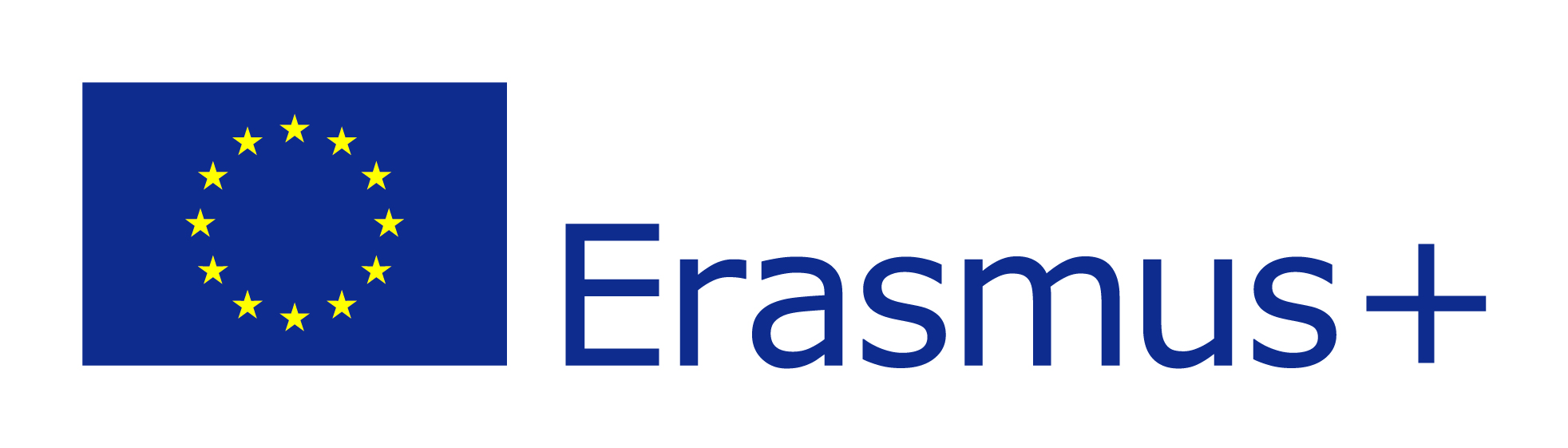 O Consórcio  «Missão Educar- Professores em Ação na Europa» é uma ação do programa Erasmus+ KA1 e situa-se no âmbito do desenvolvimento profissional de docentes. É composto pelos agentes educativos ligados ao ensino público do concelho de Torres Vedras e liderado pela Câmara Municipal com o intuito de, coletivamente, criar condições que permitam a melhoria da Educação no concelho. Integra docentes dos 4 agrupamentos de escolas do concelho e pretende enviar para outros países da Europa, 13 profissionais ligados à educação (3 docentes de cada agrupamento e 1 técnico da CMTV) em mobilidades de 1 ou 2 semanas para realizar 2 tipos de programas de atividade: Job Shadowing ou Cursos/Formação nas áreas linguísticas, novas tecnologias ou desenvolvimento profissional transversal. 